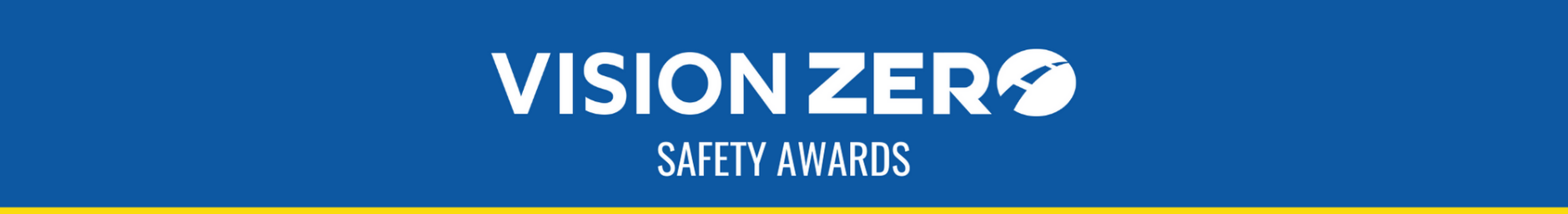 NORTH DAKOTA VISION ZERO OUTREACH AWARDNomination FormThe North Dakota Vision Zero Outreach Award is for individual(s) and/or organization(s) who have gone above and beyond and actively play a role in spreading the message of Vision Zero to decrease motor vehicle fatalities and serious injuries through their outreach and education for the time period of October 1, 2021 – September 30, 2022.  Award presentation will take place at the Vision Zero Partner Conference Awards Banquet on May 16, 2023. Nominations are due December 31, 2022. Nomination forms can be emailed or mailed to the NDDOT Highway Safety Division.Highway Safety DivisionNorth Dakota Department of TransportationChild Passenger Safety/Technician/Instructor608 E Boulevard AveBismarck, ND 58505-0700lwahlman@nd.govVISION ZERO OUTREACHEligibility Dates: October 1, 2021 – September 30, 2022Deadline: December 31, 2022NOMINEE INFORMATIONPlease describe in detail why you believe this individual is worthy of State recognition.Name: Name: Address: City: State: Zip: Phone: Phone: Email: Submitted by: Organization: Phone: Email: Date: 